CURRICULUM VITAEPERSONAL DETAILS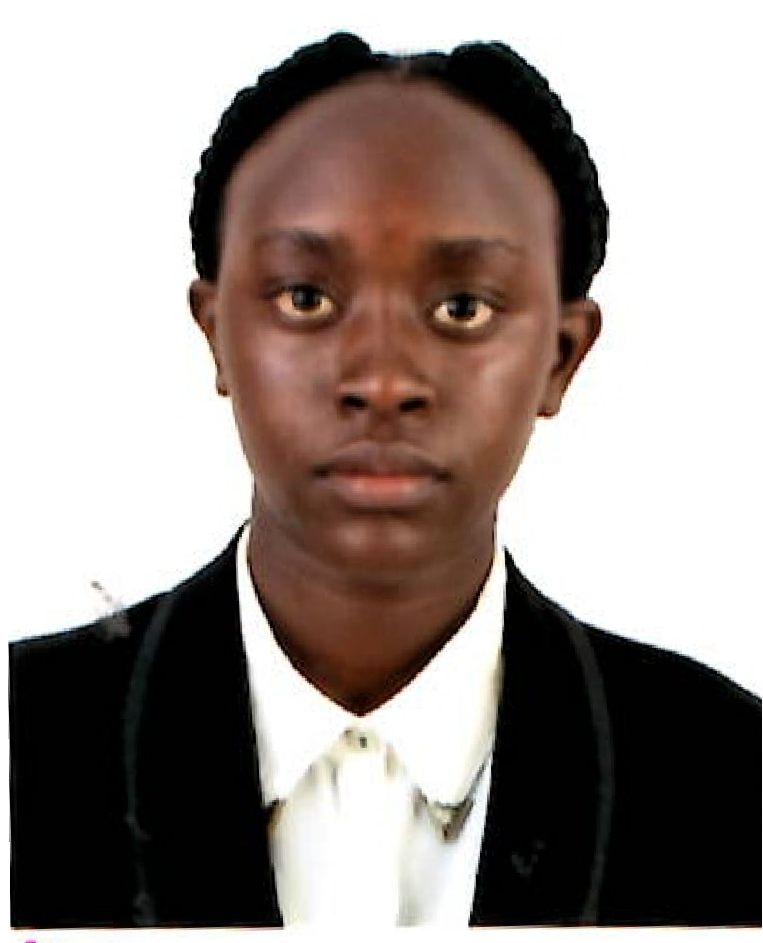 Name; Elizabeth GombeId no; 39514060Nationality; KenyanReligion; ChristianStatus; SinglePhone NO;0790373209Languages; English and KiswahiliPersonal ProﬁleI am a dedicated waitress with 1 year of experience in food industry committed to providing helpful, fast, and accurate service to customers. I demonstrate active listening and good communication skills to ensure customers are satisfied and happy. I am a good team player striving to deliver the highest quality service alongside food service staff.SKILLSStrong customer serving skills, including accessing  customer’s needs, adhering to quality standards, evaluating customer satisfaction and making proper adjustments or corrections Patient and compassionate when serving the customers, making them feel at homeExcellent active listening skills and ability to give my complete attention to customers during busy times.Serving drinks and food orders promptlyDemonstrated service orientation; always looking for opportunities to serve customers and assist other employeesCoordinating my responsibilities to ensure a smooth flow of serviceWorking experienceFood server                                                                                                           Dec 2020- presentTake orders from and serve food and beverages to customersPerform consistency check-ins with customers to ensure satisfaction and address complaints swiftlyAnswering questions about menu and make recommendations when appropriate or requestedPrepare appetizers, salads, and cold dishesCommunicate with kitchen staff directly and via computers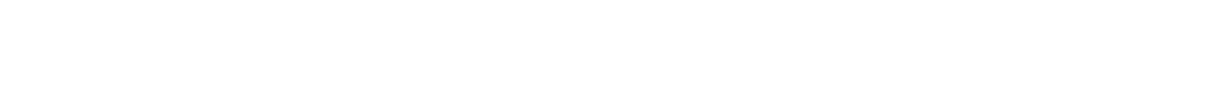 Academic Background2016 – 2019	NJORO GIRLS HIGH SCHOOL High School Diploma (KCSE)2008– 2015    NEW LIFE AFRICA INTERNATIONAL SCHOOL  Kenya Certiﬁcate of Primary Education (KCPE)HOBBIESCookingReading magazines and booksVolunteering in community servicesReferees             Ingrid Kwamboka Kamwana  Tel: 0704898312